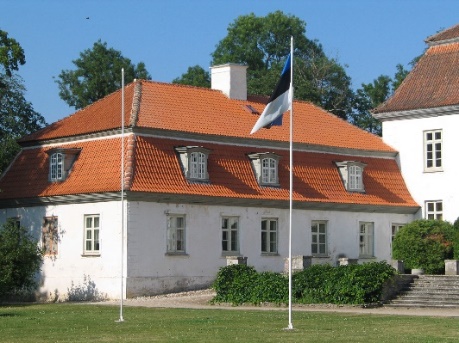 AVALDUSPalun võtta minu poeg /tütar …..……………………………………………….(IK……………………………) Suuremõisa Lasteaed-Põhikooli ……… klassi   alates……………………………………Allkiri KuupäevSuuremõisa Lasteaed-Põhikool92302 SuuremõisaPühalepa osavaldHiiumaa ValdHiiumaaLapsevanema nimi………………………………………….Aadress………………………………………………………………………………………..………………………………………………..………………………………………………..Telefon……………………………………….@ ……………………………………………..